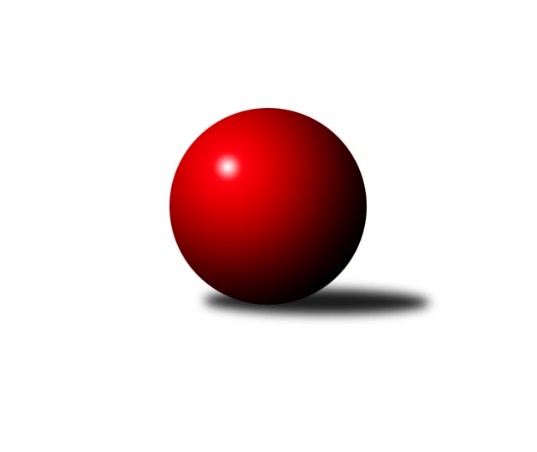 Č.4Ročník 2011/2012	8.10.2011Nejlepšího výkonu v tomto kole: 3363 dosáhli družstva: TJ Lokomotiva Liberec , SKK Jičín A3.KLM B 2011/2012Výsledky 4. kolaSouhrnný přehled výsledků:Spartak Rokytnice nad Jizerou 	- KK Akuma Kosmonosy 	3:5	3235:3266	11.0:13.0	8.10.SKK Jičín B	- TJ Lokomotiva Trutnov 	5:3	3122:3102	13.0:11.0	8.10.SKK Bohušovice 	- TJ Lokomotiva Ústí nad Labem 	4:4	3049:3151	12.5:11.5	8.10.TJ Neratovice 	- TJ Červený Kostelec 	2:6	3026:3095	9.5:14.5	8.10.SK PLASTON Šluknov  	- TJ Dynamo Liberec 	4:4	3144:3142	10.0:14.0	8.10.TJ Lokomotiva Liberec 	- SKK Jičín A	5:3	3363:3363	13.5:10.5	8.10.Tabulka družstev:	1.	SKK Jičín A	4	3	0	1	24.0 : 8.0 	64.5 : 31.5 	 3303	6	2.	TJ Červený Kostelec	4	3	0	1	23.0 : 9.0 	57.0 : 39.0 	 3153	6	3.	Spartak Rokytnice nad Jizerou	4	3	0	1	19.0 : 13.0 	52.5 : 43.5 	 3206	6	4.	SKK Jičín B	4	3	0	1	17.0 : 15.0 	48.0 : 48.0 	 3164	6	5.	TJ Lokomotiva Ústí nad Labem	4	2	1	1	19.0 : 13.0 	46.5 : 49.5 	 3138	5	6.	TJ Lokomotiva Liberec	4	2	0	2	15.0 : 17.0 	45.0 : 51.0 	 3224	4	7.	KK Akuma Kosmonosy	4	2	0	2	14.5 : 17.5 	45.5 : 50.5 	 3192	4	8.	TJ Dynamo Liberec	4	1	1	2	16.0 : 16.0 	52.0 : 44.0 	 3201	3	9.	SK PLASTON Šluknov 	4	1	1	2	13.0 : 19.0 	37.5 : 58.5 	 3108	3	10.	TJ Neratovice	4	1	0	3	12.0 : 20.0 	43.5 : 52.5 	 3134	2	11.	TJ Lokomotiva Trutnov	4	1	0	3	11.5 : 20.5 	47.0 : 49.0 	 3124	2	12.	SKK Bohušovice	4	0	1	3	8.0 : 24.0 	37.0 : 59.0 	 3023	1Podrobné výsledky kola:	 Spartak Rokytnice nad Jizerou 	3235	3:5	3266	KK Akuma Kosmonosy 	Slavomír ml. Trepera	145 	 141 	 139 	147	572 	 4:0 	 525 	 129	124 	 133	139	Petr Novák	Bohumil Kuřina	138 	 130 	 151 	156	575 	 2:2 	 560 	 147	146 	 136	131	Luboš Beneš	Miroslav Kučera	137 	 126 	 129 	126	518 	 2:2 	 508 	 141	113 	 117	137	Zdeněk Bayer	Jakub Stejskal	147 	 123 	 140 	119	529 	 1:3 	 550 	 151	118 	 147	134	Tomáš Bajtalon	Zdeněk st. Novotný st.	142 	 141 	 118 	124	525 	 1:3 	 564 	 154	128 	 133	149	Věroslav Řípa	Petr Mařas	132 	 124 	 137 	123	516 	 1:3 	 559 	 145	144 	 135	135	Pavel Říharozhodčí: Nejlepší výkon utkání: 575 - Bohumil Kuřina	 SKK Jičín B	3122	5:3	3102	TJ Lokomotiva Trutnov 	Vladimír Pavlata	116 	 139 	 134 	144	533 	 3:1 	 502 	 120	125 	 129	128	Jaroslav Jeníček *1	Agaton st. Plaňanský st.	123 	 138 	 119 	118	498 	 2:2 	 533 	 133	135 	 149	116	Miroslav Kužel	Agaton ml. Plaňanský ml.	127 	 134 	 143 	125	529 	 1:3 	 534 	 141	135 	 124	134	Jiří Červinka	Pavel Kříž	143 	 121 	 136 	127	527 	 3:1 	 528 	 122	155 	 126	125	Zdeněk Khol	Jiří Kapucián	128 	 154 	 127 	116	525 	 2:2 	 527 	 124	123 	 134	146	Tomáš Ryšavý	Jaroslav Kříž	114 	 128 	 148 	120	510 	 2:2 	 478 	 123	99 	 135	121	Karel Kratochvílrozhodčí: střídání: *1 od 61. hodu Michal VlčekNejlepší výkon utkání: 534 - Jiří Červinka	 SKK Bohušovice 	3049	4:4	3151	TJ Lokomotiva Ústí nad Labem 	Lukáš Dařílek	119 	 110 	 114 	126	469 	 0:4 	 551 	 122	157 	 128	144	Martin Zahálka st.	Martin Perníček	138 	 135 	 123 	129	525 	 2.5:1.5 	 490 	 102	135 	 133	120	Radek Jalovecký	Milan Perníček	132 	 122 	 131 	139	524 	 2:2 	 514 	 123	123 	 147	121	Miroslav Potůček	Ladislav Koláček	110 	 128 	 137 	125	500 	 1:3 	 569 	 144	157 	 126	142	Jiří Šípek	Jiří Semerád	121 	 127 	 129 	140	517 	 4:0 	 494 	 117	120 	 120	137	Josef Rohlena *1	Ladislav Šourek	140 	 131 	 106 	137	514 	 3:1 	 533 	 136	130 	 142	125	Martin Vrbatarozhodčí: střídání: *1 od 51. hodu David GissyNejlepší výkon utkání: 569 - Jiří Šípek	 TJ Neratovice 	3026	2:6	3095	TJ Červený Kostelec 	Jan Kvapil	137 	 134 	 141 	119	531 	 3:1 	 484 	 128	111 	 117	128	Štěpán Schuster	Miroslav Burock	109 	 141 	 135 	124	509 	 1:3 	 561 	 149	146 	 127	139	Aleš Nedomlel	Petr Božka	116 	 121 	 127 	129	493 	 2:2 	 487 	 130	117 	 129	111	Pavel Novák	Jaromír Sklenář *1	98 	 118 	 129 	130	475 	 1:3 	 505 	 115	117 	 133	140	Ondřej Mrkos	Luděk Uher	127 	 130 	 126 	121	504 	 1.5:2.5 	 510 	 129	116 	 144	121	Jan Adamů	Dušan Plocek	130 	 136 	 119 	129	514 	 1:3 	 548 	 147	128 	 140	133	Martin Mýlrozhodčí: střídání: *1 od 33. hodu Jan KozákNejlepší výkon utkání: 561 - Aleš Nedomlel	 SK PLASTON Šluknov  	3144	4:4	3142	TJ Dynamo Liberec 	Jan Koldan	131 	 132 	 127 	137	527 	 2:2 	 540 	 126	142 	 142	130	Ladislav st. Wajsar st.	Radek Marušák	140 	 125 	 146 	125	536 	 3:1 	 498 	 127	118 	 116	137	Karel Bízek	František Tomík	126 	 135 	 124 	125	510 	 1:3 	 518 	 139	136 	 128	115	Roman Žežulka	Antonín Kotrla	116 	 137 	 128 	121	502 	 1:3 	 520 	 123	124 	 136	137	Vojtěch Pecina	Petr Vajnar	124 	 136 	 138 	129	527 	 1:3 	 536 	 131	137 	 133	135	Lukaš Jireš	Josef Rubanický	157 	 131 	 116 	138	542 	 2:2 	 530 	 133	130 	 120	147	Petr Dvořákrozhodčí: Nejlepší výkon utkání: 542 - Josef Rubanický	 TJ Lokomotiva Liberec 	3363	5:3	3363	SKK Jičín A	Štěpán Kvapil	132 	 121 	 132 	134	519 	 2:2 	 539 	 122	150 	 141	126	Pavel Louda	Zdeněk Koutný	131 	 135 	 145 	148	559 	 2:2 	 542 	 132	137 	 137	136	Jiří Vejvara	Václav Vlk	161 	 155 	 129 	142	587 	 2.5:1.5 	 569 	 138	151 	 129	151	Jiří ml. Drábek	Jiří Tůma	145 	 129 	 138 	153	565 	 3:1 	 550 	 162	121 	 131	136	Josef Vejvara	Jiří Pachl *1	108 	 145 	 144 	146	543 	 1:3 	 582 	 146	150 	 138	148	Jaroslav Soukup	Anton Zajac	154 	 141 	 150 	145	590 	 3:1 	 581 	 143	148 	 148	142	Lukáš Vikrozhodčí: střídání: *1 od 31. hodu Vratislav StaněkNejlepší výkon utkání: 590 - Anton ZajacPořadí jednotlivců:	jméno hráče	družstvo	celkem	plné	dorážka	chyby	poměr kuž.	Maximum	1.	Agaton ml. Plaňanský  ml.	SKK Jičín B	557.00	355.8	201.3	3.3	2/3	(596)	2.	Zdeněk Koutný 	TJ Lokomotiva Liberec 	556.00	368.8	187.2	4.2	2/2	(559)	3.	Lukáš Vik 	SKK Jičín A	555.17	374.0	181.2	2.3	2/2	(581)	4.	Jaroslav Soukup 	SKK Jičín A	554.83	369.3	185.5	4.0	2/2	(582)	5.	Jiří ml. Drábek 	SKK Jičín A	554.75	368.5	186.3	0.5	2/2	(569)	6.	Ladislav st. Wajsar  st.	TJ Dynamo Liberec 	554.33	374.3	180.0	4.2	3/3	(577)	7.	Slavomír ml. Trepera 	Spartak Rokytnice nad Jizerou 	551.75	359.8	192.0	2.8	2/3	(572)	8.	Jiří Vejvara 	SKK Jičín A	550.50	354.8	195.7	2.2	2/2	(592)	9.	Anton Zajac 	TJ Lokomotiva Liberec 	550.17	358.7	191.5	3.5	2/2	(590)	10.	Josef Vejvara 	SKK Jičín A	549.33	360.2	189.2	1.7	2/2	(561)	11.	Martin Mýl 	TJ Červený Kostelec 	547.00	361.0	186.0	4.7	3/3	(557)	12.	Štěpán Kvapil 	TJ Lokomotiva Liberec 	546.67	362.0	184.7	3.8	2/2	(586)	13.	Bohumil Kuřina 	Spartak Rokytnice nad Jizerou 	546.17	362.5	183.7	1.8	3/3	(575)	14.	Lukaš Jireš 	TJ Dynamo Liberec 	546.17	367.7	178.5	3.5	3/3	(563)	15.	Jiří Šípek 	TJ Lokomotiva Ústí nad Labem 	543.17	361.2	182.0	2.8	3/3	(569)	16.	Václav Vlk 	TJ Lokomotiva Liberec 	542.67	358.3	184.3	2.0	2/2	(617)	17.	Jan Kvapil 	TJ Neratovice 	542.50	368.0	174.5	2.8	2/2	(547)	18.	Pavel Louda 	SKK Jičín A	542.33	375.0	167.3	5.0	2/2	(575)	19.	Věroslav Řípa 	KK Akuma Kosmonosy 	542.25	355.5	186.8	3.0	4/4	(567)	20.	Luboš Beneš 	KK Akuma Kosmonosy 	541.75	362.3	179.5	2.5	4/4	(560)	21.	Jiří Kapucián 	SKK Jičín B	541.33	355.3	186.0	2.3	3/3	(576)	22.	Tomáš Bajtalon 	KK Akuma Kosmonosy 	540.33	352.0	188.3	3.0	3/4	(550)	23.	Radek Marušák 	SK PLASTON Šluknov  	539.50	367.2	172.3	4.2	3/3	(553)	24.	Pavel Říha 	KK Akuma Kosmonosy 	539.00	362.3	176.8	2.5	4/4	(559)	25.	Vojtěch Pecina 	TJ Dynamo Liberec 	538.67	372.0	166.7	3.0	3/3	(588)	26.	Aleš Nedomlel 	TJ Červený Kostelec 	538.33	363.3	175.0	6.2	3/3	(561)	27.	Zdeněk st. Novotný  st.	Spartak Rokytnice nad Jizerou 	537.33	363.2	174.2	2.5	3/3	(571)	28.	Vladimír Pavlata 	SKK Jičín B	536.17	358.0	178.2	4.3	3/3	(544)	29.	Josef Rubanický 	SK PLASTON Šluknov  	535.83	354.0	181.8	3.8	3/3	(550)	30.	Roman Žežulka 	TJ Dynamo Liberec 	535.67	358.2	177.5	4.2	3/3	(561)	31.	Martin Zahálka  st.	TJ Lokomotiva Ústí nad Labem 	534.00	349.0	185.0	1.7	3/3	(551)	32.	Petr Dvořák 	TJ Dynamo Liberec 	533.33	358.0	175.3	3.7	3/3	(540)	33.	Miroslav Kužel 	TJ Lokomotiva Trutnov 	533.00	353.8	179.2	2.8	3/3	(537)	34.	Martin Vrbata 	TJ Lokomotiva Ústí nad Labem 	533.00	354.5	178.5	1.8	3/3	(570)	35.	Tomáš Ryšavý 	TJ Lokomotiva Trutnov 	532.83	355.2	177.7	2.5	3/3	(540)	36.	Jakub Stejskal 	Spartak Rokytnice nad Jizerou 	530.25	360.3	170.0	6.3	2/3	(544)	37.	Petr Mařas 	Spartak Rokytnice nad Jizerou 	530.17	354.2	176.0	2.8	3/3	(549)	38.	Jiří Červinka 	TJ Lokomotiva Trutnov 	529.75	346.0	183.8	2.3	2/3	(542)	39.	Miroslav Burock 	TJ Neratovice 	529.00	347.7	181.3	5.7	2/2	(545)	40.	Zdeněk Khol 	TJ Lokomotiva Trutnov 	527.50	356.7	170.8	3.3	3/3	(537)	41.	Agaton st. Plaňanský  st.	SKK Jičín B	526.83	357.3	169.5	5.2	3/3	(547)	42.	Pavel Novák 	TJ Červený Kostelec 	525.83	346.7	179.2	5.0	3/3	(548)	43.	Martin Perníček 	SKK Bohušovice 	525.83	358.2	167.7	3.7	3/3	(546)	44.	Miroslav Kučera 	Spartak Rokytnice nad Jizerou 	525.33	356.7	168.7	4.3	3/3	(544)	45.	Pavel Šťastný 	TJ Neratovice 	523.00	351.0	172.0	4.5	2/2	(535)	46.	Petr Božka 	TJ Neratovice 	522.67	361.0	161.7	4.0	2/2	(537)	47.	Petr Novák 	KK Akuma Kosmonosy 	522.00	361.5	160.5	3.0	4/4	(529)	48.	Petr Vajnar 	SK PLASTON Šluknov  	520.50	356.7	163.8	4.3	3/3	(537)	49.	Josef Rohlena 	TJ Lokomotiva Ústí nad Labem 	520.50	357.0	163.5	2.5	2/3	(527)	50.	Ondřej Mrkos 	TJ Červený Kostelec 	520.50	357.3	163.3	6.8	2/3	(557)	51.	Jan Adamů 	TJ Červený Kostelec 	520.33	345.7	174.7	3.7	3/3	(536)	52.	Jan Koldan 	SK PLASTON Šluknov  	520.17	352.7	167.5	2.8	3/3	(530)	53.	Dušan Plocek 	TJ Neratovice 	519.83	346.0	173.8	5.3	2/2	(541)	54.	Pavel Kříž 	SKK Jičín B	519.50	352.0	167.5	3.5	2/3	(545)	55.	Luděk Uher 	TJ Neratovice 	518.00	350.7	167.3	5.5	2/2	(532)	56.	Jiří Semerád 	SKK Bohušovice 	516.67	346.0	170.7	3.0	3/3	(579)	57.	Milan Perníček 	SKK Bohušovice 	515.50	337.7	177.8	1.8	3/3	(524)	58.	Štěpán Schuster 	TJ Červený Kostelec 	515.00	355.3	159.7	4.3	3/3	(552)	59.	Antonín Kotrla 	SK PLASTON Šluknov  	513.50	354.5	159.0	6.0	2/3	(525)	60.	Radek Jalovecký 	TJ Lokomotiva Ústí nad Labem 	512.67	345.7	167.0	2.3	3/3	(526)	61.	Miroslav Potůček 	TJ Lokomotiva Ústí nad Labem 	511.00	340.7	170.3	5.0	3/3	(514)	62.	Zdeněk Bayer 	KK Akuma Kosmonosy 	511.00	362.7	148.3	5.7	3/4	(531)	63.	Karel Kratochvíl 	TJ Lokomotiva Trutnov 	510.67	348.3	162.3	5.7	3/3	(550)	64.	Vladimír Řehák 	SKK Jičín B	509.00	359.0	150.0	6.0	3/3	(516)	65.	Jiří Tůma 	TJ Lokomotiva Liberec 	504.83	346.8	158.0	7.3	2/2	(565)	66.	Ladislav ml. Wajsar  ml.	TJ Dynamo Liberec 	502.00	343.0	159.0	7.0	2/3	(503)	67.	Jaroslav Kříž 	SKK Jičín B	501.33	343.0	158.3	9.0	3/3	(522)	68.	Ladislav Šourek 	SKK Bohušovice 	500.83	337.7	163.2	5.7	3/3	(514)	69.	Ladislav Koláček 	SKK Bohušovice 	495.67	340.0	155.7	6.7	3/3	(530)	70.	František Tomík 	SK PLASTON Šluknov  	485.00	334.0	151.0	8.5	2/3	(510)	71.	Lukáš Dařílek 	SKK Bohušovice 	468.50	329.0	139.5	8.3	3/3	(486)		Petr Janouch 	Spartak Rokytnice nad Jizerou 	559.00	396.0	163.0	8.0	1/3	(559)		René Hemerka 	SK PLASTON Šluknov  	555.00	349.0	206.0	4.0	1/3	(555)		Jaroslav Jusko 	TJ Lokomotiva Trutnov 	535.00	360.0	175.0	6.0	1/3	(535)		Jiří Pachl 	TJ Lokomotiva Liberec 	533.50	346.0	187.5	5.5	1/2	(548)		Daniel Balcar 	TJ Červený Kostelec 	522.00	360.0	162.0	9.0	1/3	(522)		Jaroslav Šámal 	TJ Dynamo Liberec 	519.50	360.5	159.0	9.0	1/3	(526)		Miloslav Vik 	SKK Jičín A	519.00	347.0	172.0	4.0	1/2	(519)		Jaroslav Jeníček 	TJ Lokomotiva Trutnov 	519.00	351.0	168.0	3.0	1/3	(519)		Jaroslav Doškář 	KK Akuma Kosmonosy 	516.00	350.5	165.5	7.0	2/4	(529)		Miroslav Wedlich 	TJ Lokomotiva Ústí nad Labem 	512.00	346.0	166.0	4.0	1/3	(512)		Vratislav Staněk 	TJ Lokomotiva Liberec 	510.00	341.0	169.0	2.0	1/2	(510)		Karel Bízek 	TJ Dynamo Liberec 	498.00	353.0	145.0	4.0	1/3	(498)		David Gissy 	TJ Lokomotiva Ústí nad Labem 	495.00	344.0	151.0	9.0	1/3	(495)		Michal Vlček 	TJ Lokomotiva Trutnov 	485.00	319.0	166.0	2.0	1/3	(485)		Zdeněk ml. Novotný  ml.	Spartak Rokytnice nad Jizerou 	478.00	336.0	142.0	12.0	1/3	(478)		Jan Sklenář 	SK PLASTON Šluknov  	454.00	330.0	124.0	13.0	1/3	(454)		Vladimír Huml 	TJ Neratovice 	453.00	325.0	128.0	12.0	1/2	(453)Sportovně technické informace:Starty náhradníků:registrační číslo	jméno a příjmení 	datum startu 	družstvo	číslo startu
Hráči dopsaní na soupisku:registrační číslo	jméno a příjmení 	datum startu 	družstvo	Program dalšího kola:5. kolo15.10.2011	so	10:00	TJ Červený Kostelec  - Spartak Rokytnice nad Jizerou 	15.10.2011	so	10:00	TJ Lokomotiva Ústí nad Labem  - TJ Lokomotiva Liberec 	15.10.2011	so	10:00	TJ Lokomotiva Trutnov  - SKK Bohušovice 	15.10.2011	so	10:00	TJ Dynamo Liberec  - SKK Jičín B	15.10.2011	so	13:30	SKK Jičín A - TJ Neratovice 	15.10.2011	so	13:30	KK Akuma Kosmonosy  - SK PLASTON Šluknov  	Nejlepší šestka kola - absolutněNejlepší šestka kola - absolutněNejlepší šestka kola - absolutněNejlepší šestka kola - absolutněNejlepší šestka kola - dle průměru kuželenNejlepší šestka kola - dle průměru kuželenNejlepší šestka kola - dle průměru kuželenNejlepší šestka kola - dle průměru kuželenNejlepší šestka kola - dle průměru kuželenPočetJménoNázev týmuVýkonPočetJménoNázev týmuPrůměr (%)Výkon2xAnton ZajacLok. Liberec5901xAleš NedomlelČ. Kostelec109.855613xVáclav VlkLok. Liberec5872xJiří ŠípekLok. Ústí n/L.109.775691xJaroslav SoukupJičín  A5821xAnton ZajacLok. Liberec107.975901xLukáš VikJičín  A5812xVáclav VlkLok. Liberec107.425871xBohumil KuřinaRokytnice5751xMartin MýlČ. Kostelec107.35481xSlavomír ml. TreperaRokytnice5721xBohumil KuřinaRokytnice107.07575